										FECHA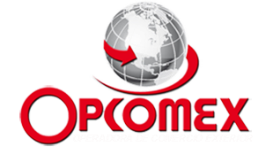 										           Día     Mes     AñoDATOS PERSONALESDATOS FAMILIARES ACTUALESCONDICIONES DE LA OFERTAPOSEE CONOCIMIENTOS Y EXPERIENCIA EN:RESERVADO PARA RECURSOS HUMANOSINSTRUCCIÓN FORMALCURSOS DE CAPACITACIONESTUDIOS QUE REALIZA ACTUALMENTEEXPERIENCIA DE TRABAJOFOTOGRAFIA ACTUALPUESTO QUE SOLICITA :……………………………………………………..........................................………………………………………………………………………………………………………………………………….Antes de llenar la solicitud léala completamenteCedula de Identidad No.Cedula de Identidad No.Cedula de Identidad No.Cedula de Identidad No.Cedula de Identidad No.Cedula de Identidad No.Cedula de Identidad No.Apellidos y NombresApellidos y NombresApellidos y NombresApellidos y NombresApellidos y NombresApellidos y NombresApellidos y NombresApellidos y NombresApellidos y NombresApellidos y NombresApellidos y NombresApellidos y NombresApellidos y NombresFecha de NacimientoFecha de NacimientoFecha de NacimientoFecha de NacimientoNacionalidadNacionalidadNacionalidadNacionalidadLugar de NacimientoLugar de NacimientoLugar de NacimientoLugar de NacimientoLugar de NacimientoProvinciaProvinciaProvinciaProvinciaProvinciaProvinciaProvincia             ……..  …….   …….Día    Mes   Año             ……..  …….   …….Día    Mes   Año             ……..  …….   …….Día    Mes   Año             ……..  …….   …….Día    Mes   AñoDomicilio: LugarDomicilio: LugarDomicilio: LugarDomicilio: LugarCalleCalleCalleCalleCalleCalleCasa  No.SectorSectorSectorSectorTeléfonoTeléfonoTeléfonoTeléfonoTeléfonoSexoSexoSexoSexoSexoSexoTipo de SangreTipo de SangreTipo de SangreTipo de SangreTipo de SangreTipo de SangreEstado CivilEstado CivilEstado CivilEstado CivilEstado CivilEstado CivilEstado CivilEstado CivilMasculinoFemeninoFemeninoFemeninoSoltero(a)Soltero(a)Soltero(a)Soltero(a)Casado(a)Casado(a)Libreta Militar No.Libreta Militar No.Libreta Militar No.Carne IESS No.Carne IESS No.Carne IESS No.Carne IESS No.Carne IESS No.Carne IESS No.Carne Profesional No.Carne Profesional No.Carne Profesional No.Carne Profesional No.Carne Profesional No.Vehículo PropioVehículo PropioVehículo PropioVehículo PropioPARENTESCONOMBREOCUPACION EDADPADREMADRECONYUGUEHIJO 1HIJO 2Sueldo Mínimo que aspiraAceptaría Trabajar Ocasionalmente           SiNoS/.Podría Integrarse Inmediatamente             SiNo. FechaAdministraciónComprasRelaciones PúblicasPintor                           AluminierosComercio ExteriorContabilidadDiseño GraficoAlbañil                                CarpinterosMarketingComputaciónTapicerosPlomero        InstaladoresVentasCOSTURERASLavadores de alfomElectricista        Otros Entrevista PreliminarEntrevista PreliminarEntrevista PreliminarEntrevista PreliminarPruebas de ConocimientoPruebas de ConocimientoInvestigación socialInvestigación socialInvestigación socialInvestigación socialInvestigación socialSiNoPuntaje………………………………………………Puntaje………………………………………………RentableRentableNo RentableElegibleElegibleElegibleElegibleFecha:SiNoDíaMesMesAñoAñoAñoAñoObservaciones…………………………………………………………………………………………………………………………………………………………………………………..Observaciones…………………………………………………………………………………………………………………………………………………………………………………..Observaciones…………………………………………………………………………………………………………………………………………………………………………………..Observaciones…………………………………………………………………………………………………………………………………………………………………………………..Observaciones…………………………………………………………………………………………………………………………………………………………………………………..Observaciones…………………………………………………………………………………………………………………………………………………………………………………..Observaciones…………………………………………………………………………………………………………………………………………………………………………………..Observaciones…………………………………………………………………………………………………………………………………………………………………………………..Observaciones…………………………………………………………………………………………………………………………………………………………………………………..Observaciones…………………………………………………………………………………………………………………………………………………………………………………..Observaciones…………………………………………………………………………………………………………………………………………………………………………………..NIVELINSTRUCCIONAÑOS APROBADOSTITULOFECHA DE OBTENCIONESPECIALIDADPRIMARIASECUNDARIAMEDIA SUPERIOR SUPERIORPOST GRADONOMBRE DEL CURSOINSTITUTONo. DE HORASDESDEHASTAPAISIDIOMASLEELEELEEHABLAHABLAHABLAESCRIBEESCRIBEESCRIBETRADUCETRADUCETRADUCEINSTITUTOMBBRMBBRMBBRMBBRNo. EMPRESATELEFONOPUESTOREMUNERACIONDESDEDESDEHASTAHASTANo. EMPRESATELEFONOPUESTOREMUNERACIONMESAÑOMESAÑOA1.- Detalle en forma resumida y en el mismo orden las funciones realizadas por Ud. En los cargos estados.A1.- Detalle en forma resumida y en el mismo orden las funciones realizadas por Ud. En los cargos estados.A1.- Detalle en forma resumida y en el mismo orden las funciones realizadas por Ud. En los cargos estados.A1.- Detalle en forma resumida y en el mismo orden las funciones realizadas por Ud. En los cargos estados.A1.- Detalle en forma resumida y en el mismo orden las funciones realizadas por Ud. En los cargos estados.A1.- Detalle en forma resumida y en el mismo orden las funciones realizadas por Ud. En los cargos estados.A1.- Detalle en forma resumida y en el mismo orden las funciones realizadas por Ud. En los cargos estados.A1.- Detalle en forma resumida y en el mismo orden las funciones realizadas por Ud. En los cargos estados.A1.- Detalle en forma resumida y en el mismo orden las funciones realizadas por Ud. En los cargos estados.1.- …………………………………………………………………………………………………………………………………………………………………………………………………………………………………………………………………………………………………………………………………………………………………………………………………..1.- …………………………………………………………………………………………………………………………………………………………………………………………………………………………………………………………………………………………………………………………………………………………………………………………………..1.- …………………………………………………………………………………………………………………………………………………………………………………………………………………………………………………………………………………………………………………………………………………………………………………………………..1.- …………………………………………………………………………………………………………………………………………………………………………………………………………………………………………………………………………………………………………………………………………………………………………………………………..1.- …………………………………………………………………………………………………………………………………………………………………………………………………………………………………………………………………………………………………………………………………………………………………………………………………..1.- …………………………………………………………………………………………………………………………………………………………………………………………………………………………………………………………………………………………………………………………………………………………………………………………………..1.- …………………………………………………………………………………………………………………………………………………………………………………………………………………………………………………………………………………………………………………………………………………………………………………………………..1.- …………………………………………………………………………………………………………………………………………………………………………………………………………………………………………………………………………………………………………………………………………………………………………………………………..1.- …………………………………………………………………………………………………………………………………………………………………………………………………………………………………………………………………………………………………………………………………………………………………………………………………..2.- …………………………………………………………………………………………………………………………………………………………………………………………………………………………………………………………………………………………………………………………………………………………………………………………………..2.- …………………………………………………………………………………………………………………………………………………………………………………………………………………………………………………………………………………………………………………………………………………………………………………………………..2.- …………………………………………………………………………………………………………………………………………………………………………………………………………………………………………………………………………………………………………………………………………………………………………………………………..2.- …………………………………………………………………………………………………………………………………………………………………………………………………………………………………………………………………………………………………………………………………………………………………………………………………..2.- …………………………………………………………………………………………………………………………………………………………………………………………………………………………………………………………………………………………………………………………………………………………………………………………………..2.- …………………………………………………………………………………………………………………………………………………………………………………………………………………………………………………………………………………………………………………………………………………………………………………………………..2.- …………………………………………………………………………………………………………………………………………………………………………………………………………………………………………………………………………………………………………………………………………………………………………………………………..2.- …………………………………………………………………………………………………………………………………………………………………………………………………………………………………………………………………………………………………………………………………………………………………………………………………..2.- …………………………………………………………………………………………………………………………………………………………………………………………………………………………………………………………………………………………………………………………………………………………………………………………………..3.- …………………………………………………………………………………………………………………………………………………………………………………………………………………………………………………………………………………………………………………………………………………………………………………………………..3.- …………………………………………………………………………………………………………………………………………………………………………………………………………………………………………………………………………………………………………………………………………………………………………………………………..3.- …………………………………………………………………………………………………………………………………………………………………………………………………………………………………………………………………………………………………………………………………………………………………………………………………..3.- …………………………………………………………………………………………………………………………………………………………………………………………………………………………………………………………………………………………………………………………………………………………………………………………………..3.- …………………………………………………………………………………………………………………………………………………………………………………………………………………………………………………………………………………………………………………………………………………………………………………………………..3.- …………………………………………………………………………………………………………………………………………………………………………………………………………………………………………………………………………………………………………………………………………………………………………………………………..3.- …………………………………………………………………………………………………………………………………………………………………………………………………………………………………………………………………………………………………………………………………………………………………………………………………..3.- …………………………………………………………………………………………………………………………………………………………………………………………………………………………………………………………………………………………………………………………………………………………………………………………………..3.- …………………………………………………………………………………………………………………………………………………………………………………………………………………………………………………………………………………………………………………………………………………………………………………………………..NOTA IMPORTANTEToda la información que emito en este formulario es verídica y me doy por enterado de cualquier DATO FALSO que pudiera encontrarse, será motivo suficiente para que sea anulada la solicitud de empleo. Igualmente considero que su recepción no conlleve ninguna obligación por parte de OPCOMEX.Además, acepto solamente a las pruebas de selección establecidas por OPCOMEX.………………………………………………………………..FIRMA DEL ASPIRANTE